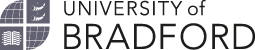 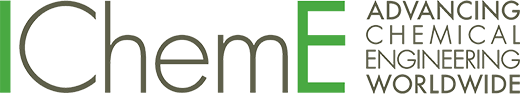 ChemEng Day UK 2021University of Bradford, 7-8 April 2020Title of Paper (14 Times New Roman, Bold, Centered)Name Surname1, Name Surname2 (12 Times New Roman, Centered)1Department of Chemical Engineering, University Name, Country (10 Times New Roman, Centered, Italic)2Department of Chemical Engineering, University Name, Country (10 Times New Roman, Centered, Italic)Abstract (12 Times New Roman, Bold)This is a template document to guide authors in writing their extended abstracts. Abstracts are limited to a maximum of 500 words. The authors will be required to present an extended summary of their study including their findings, conclusions and outcomes.Keywords: This section should be written in italic and include a maximum of 6 keywords related to the study. (12 Times New Roman, Italic)Conference Topics: Please select one of the following  Process Modeling Energy and Sustainability Biochemical Engineering Advanced Materials (powders, polymers, soft solids etc.) Learning and TeachingPresentation: Please select one of the following Oral Presentation Poster Presentation Oral and Poster Presentation